Dates des tournoisLes tournois ont lieu sur le stade des Chaumes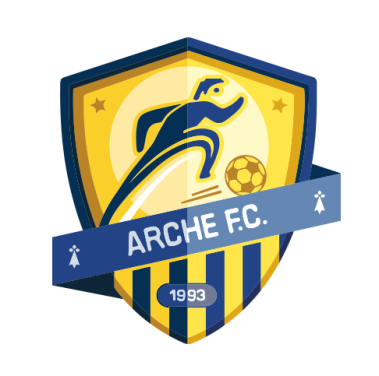 Secteur d’Arthon à Chaumes-en-RetzU 18	 Samedi 31 mars 2018U11-U13	 Mardi 8 mai 2018Seniors	 Dimanche 17 juin 2018U15	 Samedi 8 septembre 2018